Partial revision of the Test Guidelines for AloeDocument prepared by an expert from the NetherlandsDisclaimer:  this document does not represent UPOV policies or guidance	The purpose of this document is to present a proposal for a partial revision of the Test Guidelines for Aloe (document TG/310/1).	The Technical Working Party for Ornamentals (TWO), at its fifty-fifth session, agreed that the Test Guidelines for Aloe (Aloe L.) should be partially revised (see document TWO/55/11 “Report”, Annex II).	The following changes are proposed:Removal of the asterisk from all flower characteristics:  18, 19, 20, 22, 23, 25, 26, 27, 30, 33, 36, 37, 41, 43 and 45The reason for this removal is the fact that in our experience part of the varieties selected for their ornamental leaves, especially from hybrid origin, are not flowering or it takes many years to start flowering and the flowering characteristics are sometimes not very distinctive. Especially for the ornamental types the leaf characteristics are often enough unique to establish the distinctness from other varieties of common knowledge.As a consequence to this removal, we can add to the grouping characteristics the following text: ‘If plants of a variety under optimal growing conditions do not flower within one or two growing seasons and they are clearly distinguishable on vegetative characteristics, the items d, e and f with characteristics 18, 25 and 41 are optional.As a consequence to this removal we have to adapt the information in 8.1 –  Explanations covering several characteristicsThe following sentence has been added: ‘If the observations are chosen to be made on non-flowering plants this should be done at the end of the growing season after full development of the leaves.’As a consequence to this removal we have to adapt the information on the TQ We want to know on forehand if the flowering characteristics of the variety are not very relevant and/or the variety is not flowering in the first year.We have to make clear that the following characteristics are not compulsory in case a variety does not flower or has difficulty to flower under optimal growing conditions and/or they are clearly distinguishable from other varieties on vegetative characteristics:  5.4 (18), 5.5 (25) en 5.6 (41). 	The proposed changes are presented below in highlight and underline (insertion) and strikethrough (deletion).Removal of the asterisk from all flower characteristicsChanges to the grouping characteristics in Chapter 5.3Current wording:5.3	The following have been agreed as useful grouping characteristics:	(a)	Leaf: spots on upper side (characteristic 11)	(b)	Leaf: color of marginal zone of upper side (characteristic 13)	(c)	Leaf: marginal teeth (characteristic 14) 	(d)	Inflorescence: branching (characteristic 18)	(e)	Terminal raceme: shape (characteristic 25)	(f)	Outer perianth segment: main color of outer side (characteristic 41) with the following 	groups:		Gr. 1:  white		Gr. 2:  green		Gr. 3:  yellow		Gr. 4:  orange		Gr. 5:  pink		Gr. 6:  redProposed new wording:5.3	The following have been agreed as useful grouping characteristics:	(a)	Leaf: spots on upper side (characteristic 11)	(b)	Leaf: color of marginal zone of upper side (characteristic 13)	(c)	Leaf: marginal teeth (characteristic 14) 	(d)	Inflorescence: branching (characteristic 18)	(e)	Terminal raceme: shape (characteristic 25)	(f)	Outer perianth segment: main color of outer side (characteristic 41) with the following 	groups:		Gr. 1:  white		Gr. 2:  green		Gr. 3:  yellow		Gr. 4:  orange		Gr. 5:  pink		Gr. 6:  redRemark: If plants of a variety under optimal growing conditions do not flower within one or two growing seasons and they are clearly distinguishable on vegetative characteristics, the items d, e and f with characteristics 18, 25 and 41 are optional.Revision of chapter 8.1 “Explanations covering several characteristics”, explanation covering all characteristicsCurrent wording:Unless otherwise indicated, observations should be made at the time of full flowering.Proposed new wording:Unless otherwise indicated, observations should be made at the time of full flowering.If the observations are chosen to be made on non-flowering plants this should be done at the end of the growing season after full development of the leaves.Addition to chapter 10.4.3 – Technical QuestionnaireProposed addition:4.3	Flowering of the variety4.3.1	Plants of the variety have difficulty to flower under optimal growing conditions and/or they are clearly distinguishable from other varieties on vegetative characteristics		[   ]Addition to item 10.5 – Technical QuestionnaireProposed addition:Remark: The following characteristics are not compulsory in case plants of a variety have difficulty to flower under optimal growing conditions and they are clearly distinguishable from other varieties on vegetative characteristics:  5.4 (18), 5.5 (25) en 5.6 (41). [End of document]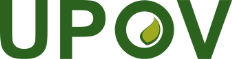 EInternational Union for the Protection of New Varieties of PlantsTechnical Working Party for Ornamental Plants and Forest TreesFifty-Sixth Session
Virtual meeting, April 29 to May 2, 2024TWO/56/4Original:  EnglishDate:  March 26, 2024
Englishfrançais
deutsch
españolExample Varieties
Exemples
Beispielssorten
Variedades ejemplo
Note/
Nota18.
(*)
(+)VGInflorescence: branchingInflorescence : ramificationBlütenstand: VerzweigungInflorescencia: ramificaciónQLabsentaucunefehlendausenteIce Cap1primaryprimaireeinfachprimariaTwice as Nice2secondarysecondairedoppeltsecundariaKoeleman’s Orange3tertiarytertiairedreifachterciariaCoral Red419.
(*)VG/MSInflorescence: number of racemesInflorescence : nombre de grappesBlütenstand: Anzahl BlütentraubenInflorescencia: número de racimosQNoneuneeineunoRooiklip1twodeuxzweidosBountiful Bronny2three to fivetrois à cinqdrei oder fünfde tres a cincoGoldibells3six to tencinq à dixsechs bis zehnde seis a diezEtam4more than tenplus de dixüber zehnmás de diezLake Kyle520.
(*)
(+)VG/MSInflorescence: lengthInflorescence : longueurBlütenstand: LängeInflorescencia: longitudQNvery shorttrès courtesehr kurzmuy corta1shortcourtekurzcortaTwice as Nice3mediummoyennemittelmediaRoyal Claret5longlonguelanglargaFirechief7very longtrès longuesehr langmuy largaErik the Red922.
(*)VGPeduncle: colorPédoncule : couleurBlütenstandsstiel: FarbePedúnculo: colorPQgreenish onlyverdâtre seulementnur grünlichsolo verdosoTwice as Nice1greenish and reddishverdâtre et rougeâtregrünlich und rötlichverdoso y rojizoIce Cap2reddish onlyrougeâtre seulementnur rötlichsolo rojizoOrange Jade3brownishbrunâtrebräunlichamarronadoLemon Drops423.
(*)
(+)VGLateral raceme: attitudeGrappe latérale : portSeitliche Blütentraube: HaltungRacimo lateral: porteQNerectdresséeaufgerichteterectoRuby Blaze1semi-erectdemi-dresséehalbaufgerichtetsemierectoRed Parade2horizontalhorizontalewaagerechthorizontalRed Horizon325
(*)
(+)VGTerminal raceme: shapeÉtage terminal : formeTerminale Blütentraube: FormRacimo terminal: formaPQcapitatecapitékopfförmigcapitadaBaby Cloud1corymbose-capitatecorymbe-capité doldentraubigcorimboso-capitadaLemon Drops2capitate to conicalcapité à coniquekopfförmig bis kegelförmigcapitada a cónicaLittle Joker3conicalconiquekegelförmigcónicaOrange Jade4conico-cylindricalcylindro-coniquekegelförmig-zylindrischcónico-cilíndricaHilko5cylindricalcylindriquezylindrischcilíndricaSouthern Cross626.
(*)
(+)VGTerminal raceme: ratio length/widthÉtage terminal : rapport longueur/largeur Terminale Blütentraube: Verhältnis Länge/BreiteRacimo terminal: relación longitud/anchuraQNvery lowtrès bassehr kleinmuy baja1lowbaskleinbajaGoldibells3mediummoyenmittelmediaHavenga’s Pride5highélevégroßaltaEiffel7very hightrès élevésehr großmuy alta927.
(*)
(+)VGTerminal raceme: density of flowersÉtage terminal : densité des fleursTerminale Blütentraube: Dichte der BlütenRacimo terminal: densidad de floresQNsparselâchelockerlaxaIce Cap3mediummoyennemittelmediaTwice as Nice5densedensedichtdensaLake Kyle, Winter Festival730.
(*)VGImmature flower bud: main colorBouton floral immature : couleur principaleUnreife Blütenknospe: HauptfarbeBotón floral inmaduro: color principalPQ(b)
(c)RHS Colour Chart (indicate reference number)Code RHS des couleurs (indiquer le numéro de référence)RHS-Farbkarte (Nummer angeben)Carta de colores RHS (indíquese el número de referencia)33.
(*)
VGMature flower bud: main colorBouton floral mature : couleur principaleReife Blütenknospe: HauptfarbeBotón floral maduro: color principalPQ(b)
(d)RHS Colour Chart (indicate reference number)Code RHS des couleurs (indiquer le numéro de référence)RHS-Farbkarte (Nummer angeben)Carta de colores RHS (indíquese el número de referencia)36
(*)VGPedicel: main colorPédicelle : couleur principaleBlütenstiel: HauptfarbePedicelo: color principalPQ(b)greenishverdâtregrünlichverdosoIce Cap1(e)yellowishjaunâtregelblichamarillentoLemon Drops2orangeorangeorangenaranjaBushwhacker3reddishrougeâtrerötlichrojizoLittle Joker4brownishbrunâtrebräunlichamarronadoAndgol537.
(*)
(+)VGFlower: basal swellingFleur : gonflement de la baseBlüte: basale SchwellungFlor: hinchazón basalQN(e)weakfaiblegeringdébilLeo85441mediummoyenmittelmediaPink Lady3strongfortstarkfuerteYellow maculata541.
(*)
VGOuter perianth segment: main color of outer sideEnveloppe extérieure du périanthe : couleur principale de la face extérieureÄußeres Blütenhüllensegment: Hauptfarbe der AußenseiteSegmento externo del perianto: color principal de la cara externaPQ(b)
(e)RHS Colour Chart (indicate reference number)Code RHS des couleurs (indiquer le numéro de référence)RHS-Farbkarte (Nummer angeben)Carta de colores RHS (indíquese el número de referencia)43. 
(*)
VGInner perianth segment: main color of apex of inner sideEnveloppe intérieure du périanthe : principale couleur du sommet de la face intérieureInneres Blütenhüllensegment: Hauptfarbe der Spitze der InnenseiteSegmento interno del perianto: color principal del ápice de la cara internaPQ(b)whiteblancweißblanco1(e)greenvertgrünverdeIce Cap2yellowjaunegelbamarilloTwice as Nice3redrougerotrojo4purplevioletpurpurnpúrpuraKoeleman’s Red5brownbrunbraunmarrónKoeleman’s Orange645. (*)VGFilament: anthocyanin colorationFilament : pigmentation anthocyaniqueStaubfaden: AnthocyanfärbungFilamento: pigmentación antociánicaQN(f)absent or weaknulle ou faiblefehlend oder geringausente o débilBekkies, Ice Cap1mediummoyennemittelmediaMajesty2strongfortestarkfuerteRed Parade3